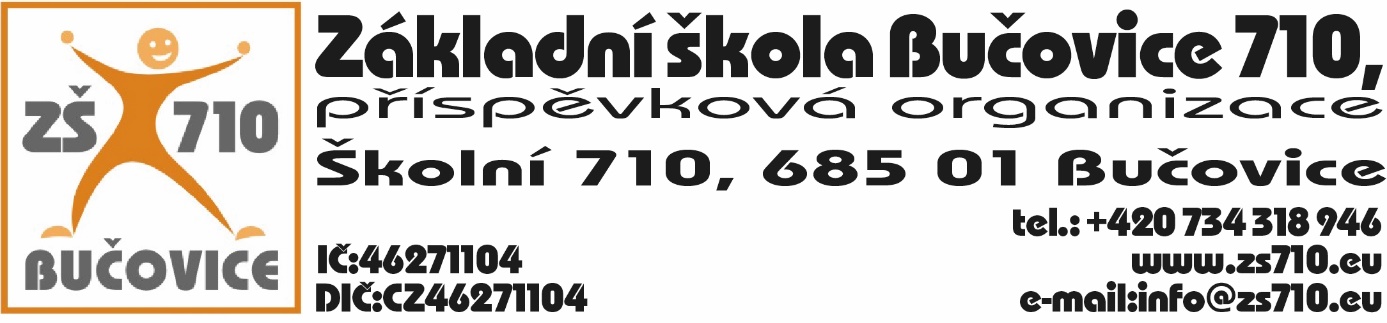 OBJEDNÁVKA:Odběratel:  Základní škola Bučovice 710, příspěvková organizace, Školní  710, 685 01Bučovice, IČ: 46271104Dodavatel: PB PLAST s.r.o., Nádražní 4/3, 682 01 Vyškov, IČ: 60717424 DIČ:CZ60717424Adresa dodání: Školní 710, 685 01 BučoviceDatum objednání:  22. 12. 2023Termín dodání: do 31. 12. 2023Tímto u Vás objednáváme následující:oprava poškozených oken a dveří na hale, tělocvičně v celkové hodnotě 143.354,- Kč s DPH. Platební podmínky: faktura, splatnost 31 dnůV Bučovicích dne 22. 12. 2023Podpis odběratele: Mgr. Aleš Navrátilředitel školyVyjádření dodavatele: Dodavatel souhlasí s podmínkami objednávky.V Bučovicích dne 22. 12. 2023Podpis dodavatele:				PB PLAST s.r.o.				